Honors NC Math 2				   	                    		Name: ____________________
Come to virtual tutoring on  THURSDAY! 2:15-3pm Google Meet Code: mchscholkar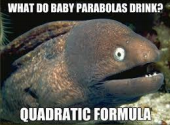 Digital MVP Book              Extra Resources 1 Unit 5 – Solving Quadratics Unit 5 – Solving Quadratics Homework3/25ThursdayHow do we perform operations with radicals?Complete Handout3/26FridayHow do we solve quadratics by algebraic reasoning and factoring?Complete Handout4/7WednesdayHow do we solve quadratics using the quadratic formula?Complete Handout4/8ThursdayHow do we solve quadratic functions using the various forms of the function?RSG pg. 50 #5 - 10, 16 - 194/9FridayHow can we find the number of solutions to a quadratic given the discriminant?Quiz ReviewComplete HandoutSTUDY!4/12MondayQuiz ReviewQuiz – Good Luck!  4/13TuesdayHow does the quadratic formula suggest the need for new kinds of numbers (imaginary numbers)?RSG pg. 66 # 16-18, 22-27, 28-31, 33, 36 4/14WednesdayHow do we find solutions to a quadratic and linear system of equations?RSG pgs. 41-43 #2, 6, 7, 11, 12, 14, 164/15ThursdayHow do we solve quadratic inequalities?RSGPg. 71 # 7 - 194/16FridayUnit 5 Test Review4/19MondayUnit 5 ExamGood Luck!  